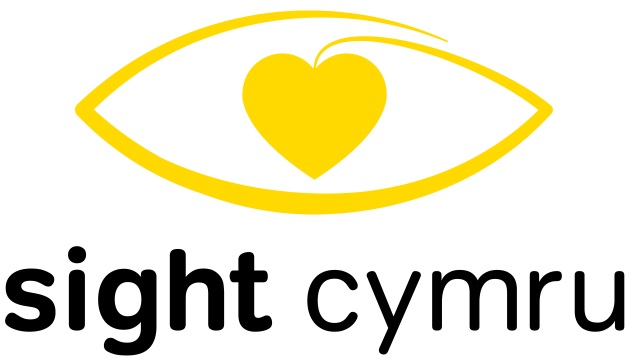 Head Office: Bradbury House, Park Buildings, Pontypool, NP4 6JHAPPLICATION FOR EMPLOYMENTPlease complete in black ink or type.  If you would like assistance completing the form please telephone 01495 763650 and ask to speak to Bablin Molik.  If you would like the form in a different format such as Braille, Welsh, audio etc., please give us a call and arrange. 1.	Personal details
2	EducationGeneral education (schools from age 11)
Further/higher education
3	Training and developmentPlease give details of any training courses attended which are of relevance to your application.4	Membership of technical or professional bodies5	Present and previous occupationsPlease give details of your occupation(s) starting with the most recent.  If this will be your first post after leaving education or returning after a period away, any voluntary experience that might be relevant is welcome instead.6	Meeting the Job Description RequirementsPlease use the space below to explain how you meet the specifications in the job description and to give us any further information about yourself that you think is relevant to this application.  You can expand the space as much as you like or may attach a separate sheet but please indication below if you have done so.7	Have you ever been convicted of a criminal offence?     	(Declaration subject to the rehabilitation of Offenders Act 1974)If your answer is YES, please give details of date(s), of offence(s) and sentence(s) passed, which are not spent.Staff employed will be subject to an enhanced DBS (Criminal Records Bureau check).   However we have a policy that does not exclude people on this basis, but we will expect to discuss with you in the event that you are offered a post. Please confirm agreement to undertake this if an offer of employment is made.Agreed8	ReferencesAll offers of employment are subject to receipt of satisfactory written references. Please provide the names, addresses and telephone numbers of two referees, one of whom should be your present or most recent 	employer or an academic referee if more appropriate. 
Referees will not be contacted without your prior permission and will not be contacted until you have been made a formal offer of employment.1	29	If selected, when would you be available to take up employment?The Asylum and Immigration Act makes it a criminal offence to employ a person who is not entitled to live or work in the United Kingdom. All successful applicants will be asked to produce documentary evidence to support this before employment.  10	Declaration
I declare that the information provided on this form is correct to the best of my knowledge and understand that any information submitted in connection with employment and subsequently found to be incorrect or deliberately misleading could lead to my dismissal without notice.	Once completed, please print and return this form to:	HR Dept	Sight Cymru	Bradbury HousePark BuildingsPontypoolNP4 6JHOr email to hr@sightcymru.org.uk01495 763650 e:postman@sightcymru.org.uk  w:sightcymru.org.ukForename(s) or given name Surname Position for which you are applying Location	Home address PostcodeEmail addressTelephone (home) Daytime/workMay we use your daytime/work telephone number (with discretion)? Name and address  of schoolFrom/toQualifications obtained(level and grade)Name and addressof college/universityFrom/toFull/parttimeQualificationsobtainedCourse title From/toCourse providerSummary of contentEmployer's nameand address(please start withcurrent/most recent)From(month/year)to(month/year)Position held includinga brief description ofduties and final salaryReason forleavingName Position 
Address Telephone number EmailWhat is your connection with this referee? Name Position 
Address Telephone number EmailWhat is your connection with this referee? Signed Date 